1-İnsanları diğer varlıklardan farklı kılan ve sorumluluk yükleyen özelliği nedir?                                    A-Akıl ve irade sahibi olması                                           B-Okur ve Yazar olması                                                        C-Eserler icat etmesi                                                        D-Çoğalabilmesi2-Aşagıdakilerden hangisi kuranın özelliklerinden değildir?                                                                                     A-Kur’an, âlemlerin Rabb’i olan Yüce Allah’ın kullarına hitabıdır.                                                           B-Yüce kitabımız tamamen Allah’ın sözlerinden oluşmaktadır.                                                                            C- Ona hiçbir insan sözü karışmamıştır.                                    D- Kur’an-ı Kerim, Peygamber Efendimizin sözlerinden oluşur3-Kur’an-ı Kerim’in kim zamanında kitap haline getirildiği ve çoğaltıldığı aşağıdaki şıklardan hangisinde doğru olarak verilmiştir?A-Hz. Ebu Bekir – Hz. Ali                                                  B- Hz. Ebu Bekir- Hz. Ömer                                                   C- Hz. Ali- Hz Ömer                                                                 D- Hz. Ebu Bekir- Hz Osman“Kim Kur’an-ı Kerim’den bir harf okursa onun için bir iyilik sevabı vardır. Her bir iyiliğin karşılığı da on sevaptır. Ben, elif lâm mîm bir harftir demiyorum; bilâkis elif bir harftir, lâm bir harftir, mîm de bir harftir.” 4-Yukardaki hadis-i şerifte verilen mesajla ne anlatılmak istenmektedir?A-İbadet ve sevap olduğu                                                        B-Harf harf olduğu                                                                     C-İyilik etmek olduğu                                                                     D-Rahmet olduğu Dinî bir terim olarak, Kur’an’ı harflerin çıkış yerlerine dikkat ederek, anlamına göre sesi yükseltip alçaltarak, durulacak yerlerde durularak, geçilecek yerde geçilerek ağır ağır okumak demektir. 5- Yukarda verilen metinle aşağıdakilerden hangisi tanımlanmaktadır?                                                                 A- Tecvit                                       	 B-Kur’an       C-Tertil (yavaş, ağır okuyuş)	 D-SünnetKur’an-ı Kerim’i doğru okumamız çok önemlidir. Çünkü Kur’an’ı yanlış okursak ayetlerin anlamını bozabiliriz. Okurken yaptığımız bir yanlışla Rabbimizin kastettiğinin dışında bir anlama yol açabiliriz. Ayrıca namaz kılarken de Kur’an okuyoruz. Namazımızın sahih yani geçerli olması için de Kur’an’ı doğru okumamız önemlidir. Doğru ve güzel okunan Kur’an-ı Kerim, en katı kalpleri bile yumuşatmakta, dinleyenlerde derin etkiler bırakmaktadır6-Yukardaki metinde verilmek istenen asıl mesaj nedir?A- Kur’an’ı yanlış okursak ayetlerin anlamını bozulabileceği                                                                         B- Namazımızın sahih yani geçerli olması gerektiği                                                                              C-Kuranı doğru ve düzgün okumamız gerektiği                    D-Kur’an-ı Kerim, en katı kalpleri bile yumuşattığıKur’an-ı Kerim’i, harflerin çıkış yerlerine ve sıfatlarına uygun olarak, Allah’ın emrine uygun biçimde ve hatasız bir şekilde okumayı öğreten ilim dalı olarak tanımlanmaktadır                                            7- Yukarda verilen metinle aşağıdakilerden hangisi tanımlanmaktadır?                                                                                 A- Tecvit      B-Kur’an        C-Tertil          D-Sünnet8-Tecvit ilminin konusu nedir?A-Kuran-ı kerim                           B- Meal                    C-Hadis-i şerifler                          D-TefsirAllah kelamı olan Kur’an-ı Kerim’i okurken her türlü hatalı uygulamadan korunmak ve Rabb’imizin , “…Kur'an'ı tertil ile (ağır ağır, güzel güzel) oku!” emrini hakkıyla yerine getirmektir.                                                                            9-Yukardaki metinle anlatılmak istenen mesaj nedir?                                                                                 A- Tecvidin amacını     B-Tecvidin konusunu                  C-Kuranın mesajını      D-Kuranın konusunu10- Kur’an’ı çoğaltan ve ülkelere gönderen kimse aşağıdakilerden hangisidir?                                                    A- Ebu’l Esved ed-Düelî         B-Hz Ebu Bekir                       C- Hz Muhammed (as)          D-Hz Osman   11- Kur’an ilk kez ne zaman indirilmeye başlamıştır?                                                                           A- 622 yılının Ramazan ayında                                            B- 610 yılının Ramazan ayında                                            C- 632 yılının Muharrem ayında                                              D- 610 yılının Şevval ayında       12-    Kur’an-ı Kerim Hz. Peygamber’e (s.a.v.) hangi mübarek gecede indirilmeye başlanmıştır?                                                                    A- Kadir Gecesi’nde     B- Miraç Gecesi’nde                      C- Berat Gecesi’nde     D- Regaip Gecesi’nde         13- Aşağıdakilerden hangisi, ulu’l-azm peygamberlerden biri değildir?                                   A-Hz. Nuh (a.s.)     B- Hz. Zekeriya (a.s.)                               C-Hz. Musa (a.s.)   D-Hz. İbrahim (a.s.)14- İlk Temellerinin Hz.Adem AS tarafından Atılan mabed hangisidir?                                                                         A- Mescid-i Nebi              B- Kâbe                                         C-Mescid-i Aksa               D- Kuba Mescidi15- İslam kültüründe bugünkü şekliyle kurban    ibadeti hangi peygambere dayandırılmaktadır?                                                          A- Hz. İbrahim (a.s.)             B-Hz. İsa (a.s.)                C- Hz. Yakup (a.s.)                 D-Hz. Salih (a.s.)16-Aşagıdakilerden hangisi Hz İbrahim AS ailesinden biri değildir?                                                   A-Hacer     B-Sare     C- Kabil    D-İshak17-İsmail (as )ın annesi kimdir?A-Hacer      B-Halime      C- Amine       D-MariaNemrut adlı kral döneminde yaşamış. Babası Azer’dir. Nemrut rüyasından dolayı erkek çocukları öldürmüştür. Babası mağarada saklamıştır. Tevhit inancını tebliğ etmesinden ve putları kırmasından dolayı ateşe atılmıştır.18-Yukardaki metinde bahsedilen peygamber aşağıdakilerden hangisidir?                                                A-İsmail        B-İshak        C-Yakup       D-İbrahim19- Kuranı sevmenin en doğru şekli hangisidir?A) Onu anlayarak okuyup, emirlerine uymak          B) Öpüp başımıza koymak                                                    C) Mübarek gecelerde ağlayarak okumak	                     D) Yüksek bir yerde tutmak   20- Aşağıda verilen bilgilerden hangisi yanlıştır?A) Kur’an ı Kerim’i okumak ibadettir.                                  B) Kur’an okumak kişiye sevap kazandırır.                             C) Kur’an okumak Rabb’imize sevgi ve saygımızın gereğidir.                                                                                  D) Kur’an okumak insanlara olan saygımızı gösterir.                        ( Her  test sorusu 4p  20x4:80 puan )a-Kur’an, dinimizin………….……… kaynağıdır ve ……………………….kitabımızdır.b-Kur’an-ı Kerim Yüce Rabb’imizin     ………………….. ve bize ………………….….c- Yüce Rabb’imizin, “sözlerin en güzeli” olarak nitelendirdiği Kur’anı ……………..… olarak indirilmiştir.1.(      ) Mucize; sözlükte, insanları âciz bırakan olağan üstü şey demektir.2.(       ) Günümüze değişmeden ulaşan Kur’an-ı Kerimden başka kutsal kitaplar da vardır. 3.(      )Kuran-ı Kerim i hakkını vererek ağır ağır okumaya hadr (hızlı okuyuş) denir.4.(      ) Kıssa; Kur’an-ı Kerim’de anlatılan, geçmişte yaşamış bazı peygamberlerin, toplumların, kişi ya da grupların başından geçen ibret verici tarihî olaylara denir. 5.(    ) Kuran – ı Kerim 114 sure ve 30 cüzden oluşur.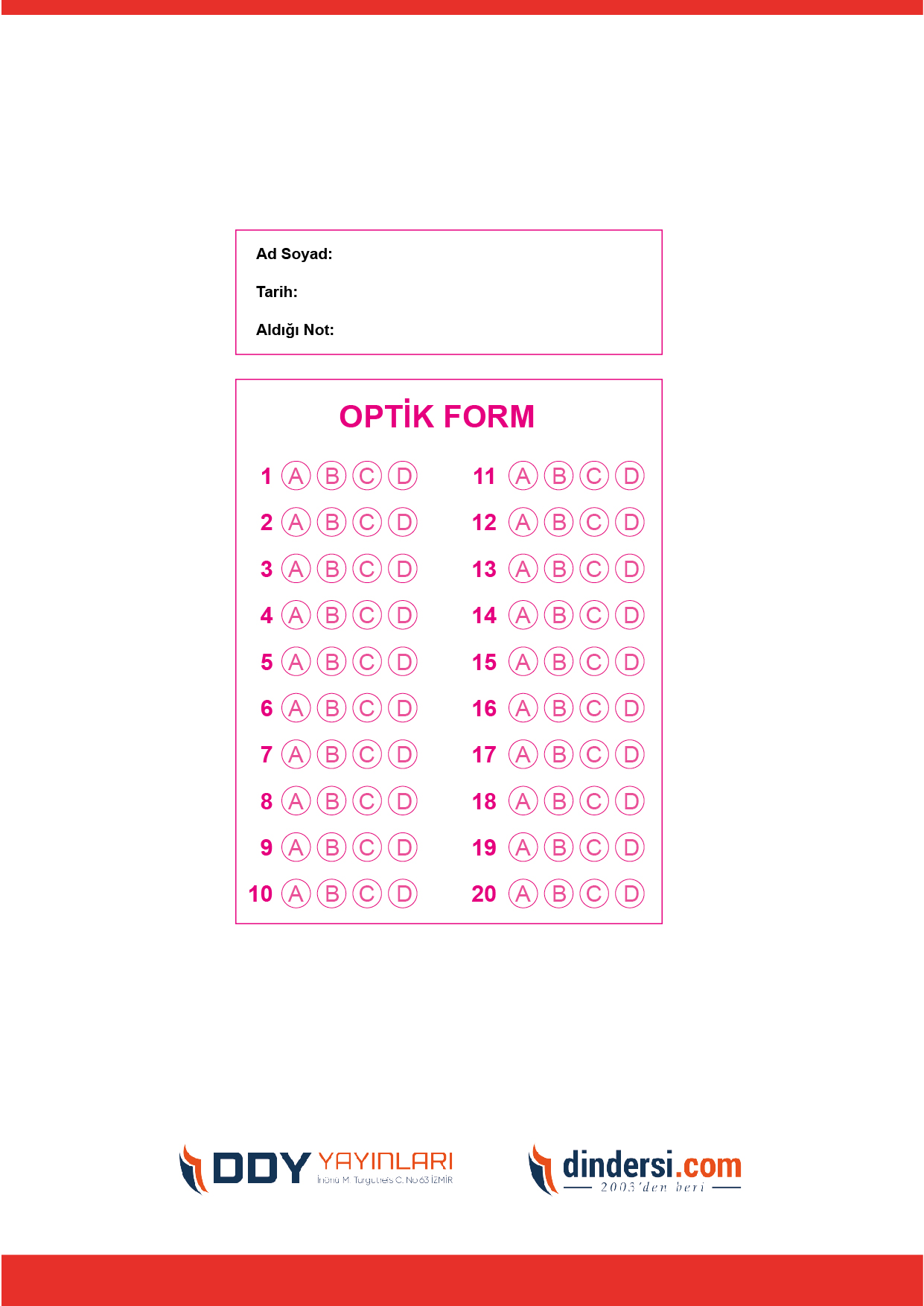 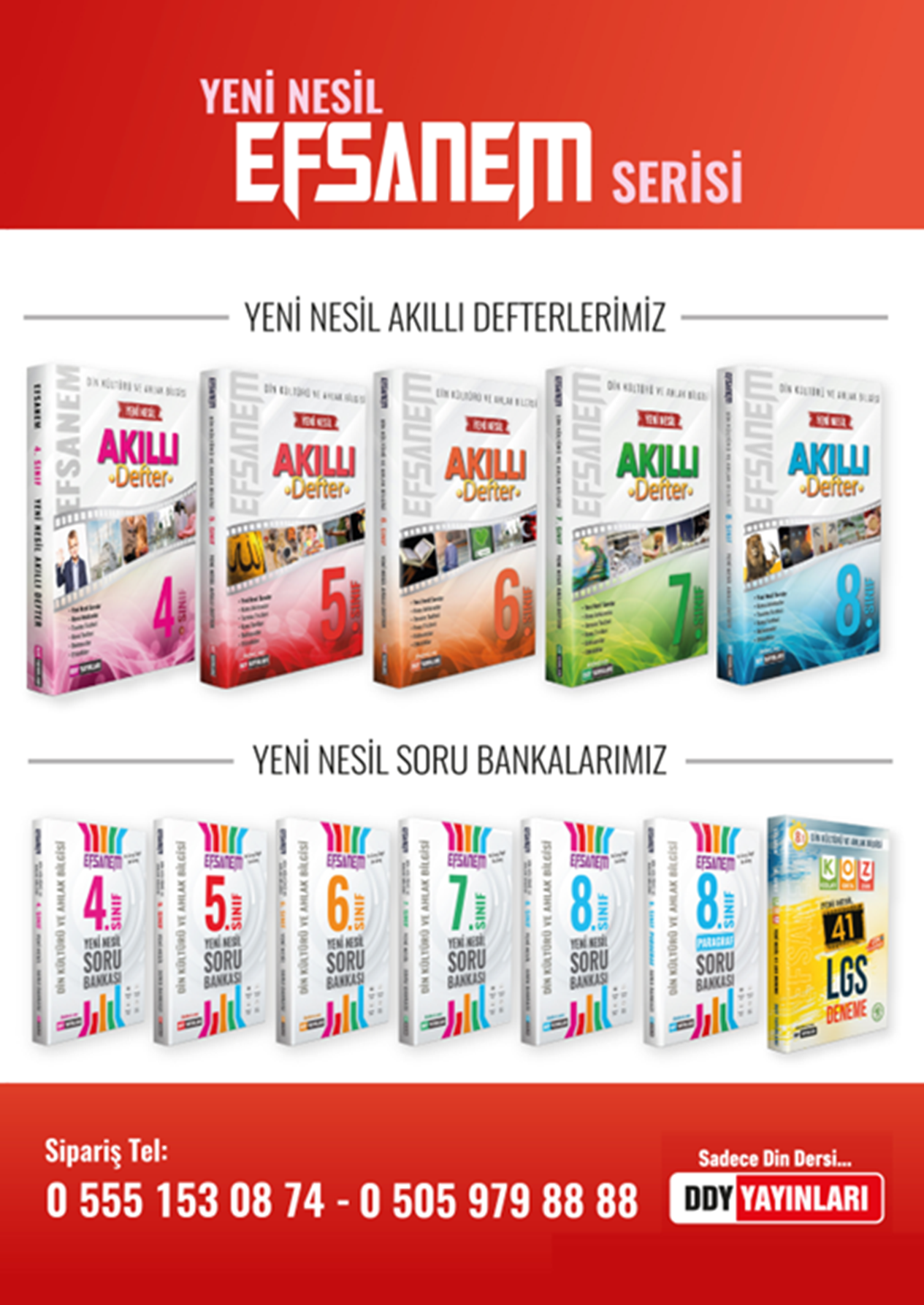 Adı:…………………. OrtaokuluSoyadı:………………. Eğitim Öğretim YılıTarih: ……/……/ 202..Sınıfı:KUR’AN-I KERİMAldığı NotNo:6. Sınıf 1.Dönem 1. Yazılı / Sınav SorularıBaşarılar Dilerim 😊Din Kültürü ve Ahlak Bilgisi ÖğretmeniB-Aşağıdaki boşluklara uygun olan kelimeleri yazınız     ( KELAMIDIR , HİTABIDIR  ,  KUTSAL   ,  TEMEL , ARAPÇA)     ( 10 puan )                C-Aşağıdaki boşluklara doğru olana D yanlış bilgi olana Y yazınız.     ( 10 puan )